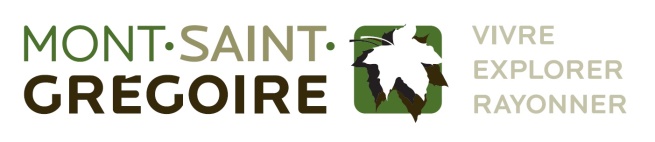 PROVINCE DE QUÉBECMRC DU HAUT-RICHELIEUMUNICIPALITÉ DE MONT-SAINT-GRÉGOIREAVIS PUBLICÉTATS FINANCIERS 2022AUX CONTRIBUABLES DE LA MUNICIPALITÉ DE MONT-SAINT-GRÉGOIREAVIS PUBLIC est par les présentes donné que le rapport financier pour l’année 2022 de la Municipalité de Mont-Saint-Grégoire ainsi que le rapport du vérificateur seront déposés lors de la séance ordinaire du Conseil qui se tiendra :Le lundi 5 juin 2023 à 19 h 30Au bureau municipalSitué au 1, boulevard du Frère-André à Mont-Saint-GrégoireDonné à Mont-Saint-Grégoire, ce 25e jour du mois de mai 2023._______________________________________Manon DonaisDirectrice générale et greffière-trésorièreCERTIFICAT DE PUBLICATIONJe, soussignée, Amélie Séguin, adjointe à la direction de la Municipalité de Mont-Saint-Grégoire, domicilié à Saint-Jean-sur-Richelieu, atteste, sous mon serment d’office, avoir publié l’avis public ci-joint relatif dépôt du rapport financier 2022, en l’affichant au bureau municipal ainsi qu’à l’église le ____ mai 2023 entre _______ et _______.En foi de quoi j’ai signé à Mont-Saint-Grégoire, ce _____e jour de mai 2023.______________________________Amélie SéguinAdjointe à la direction